ENCORE – PIANO HOUSING APPLICATION FORM
CITY OF SARNIA – PARKS AND RECREATION DEPARTMENT
IN PARTNERSHIP WITH
THE PARROTHEADS ON THE ST. CLAIR & THE LAWRENCE HOUSE CENTRE FOR THE ARTSApplications are accepted at any time until September First Friday when the draw will ensue.Please forward to: Rachel Veilleux, Rachel.veilleux@sarnia.ca, or
255 Christina Street North, PO Box 3018, Sarnia, ON N7T 7N2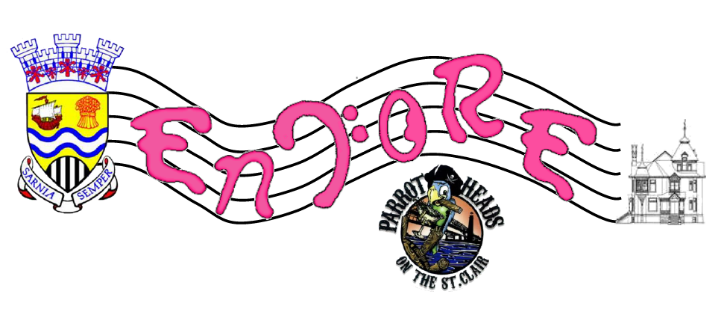 APPLICANT INFORMATIONSecondary ContactFirst and Last Name: First and Last Name: Title: Title: Organization: Organization: Address: Address: Phone: Phone: Email: Email: Specific Need for a PianoSpecific Need for a Piano